German Teachers : Mrs C Conway, Mrs E Lawrence, Mrs A SpencerMethods of Assessment:There are four exam papers in German. Each paper is equally weighted.25% Writing – Responding in writing in the target language and translation from English into German.25% Listening – Understanding and responding to spoken extracts and dictation of short, spoken extracts.25% Reading – Understanding written texts and translation from German into English.25% Speaking – Speaking in response to a photocard, having a conversation and reading aloud in German.Course Outline: THEME 1:  People and lifestyleTheme 1 covers the following three topics:Identity and relationships with othersHealthy living and lifestyleEducation and workTHEME 2: Popular cultureTheme 2 covers the following three topics:Free time activitiesCustoms, festivals and celebrationsCelebrity cultureTHEME 3: Communication and the world around usTheme 3 covers the following three topics:Travel and tourism, including places of interestMedia and technologyThe environment and where people liveProgression routes:Customer servicesTranslation / interpreting / marketingIntelligence work / diplomatic service for the governmentTourist information workInternational law and businessHotel management/tour operating / airport work Immigration / social servicesTeaching English abroad / bilingual classroom assisting /teachingJournalismHow you will learnLike Jenga blocks you will build your language skills through exposure to topical vocabulary, grammar and improve your pronunciation skills by focussing on the phonics and sounds in German.  Speaking German is fun and interactive combined with communicating in writing on topics which develop your understanding of the world.   You will also listen to spoken German and develop your comprehension skills by reading and engaging with a variety of written sources.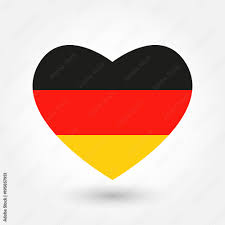 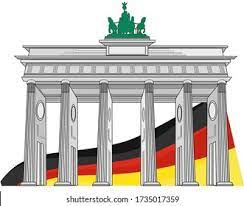 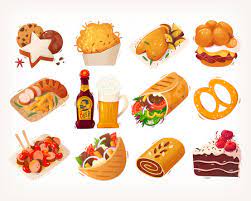 